Wrocław, 30.03.2021 r.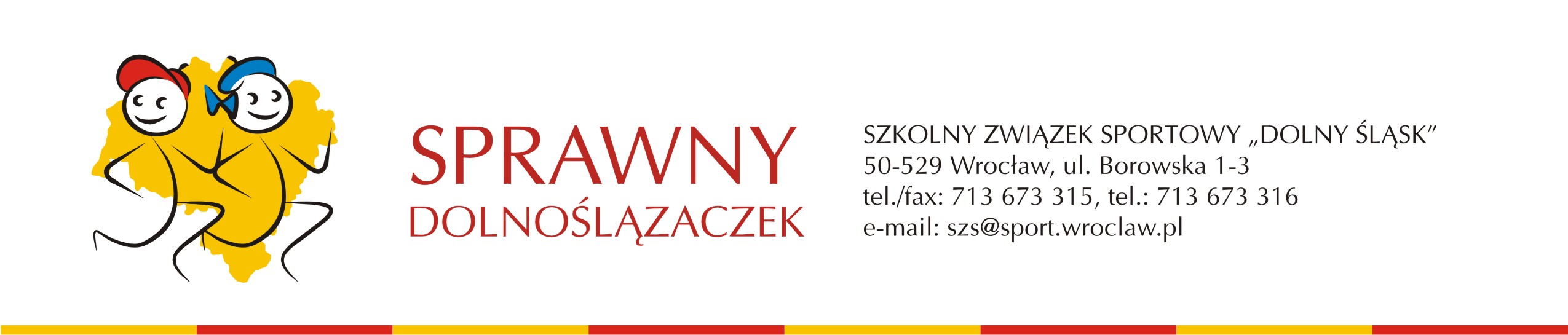 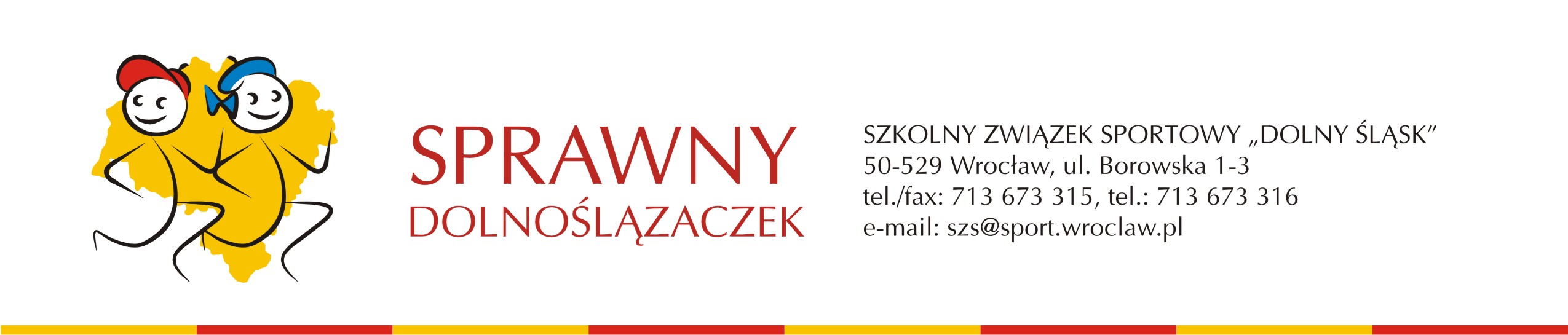 								Dyrekcje dolnośląskich szkół podstawowychSzkolny Związek Sportowy „Dolny Śląsk” we Wrocławiu informuje, że złożył swoją ofertę na konkurs ogłoszony przez Zarząd Województwa Dolnośląskiego p.t. Sport – Lubię To! Program sprawności fizycznej uczniów klas I–III. Zgodnie z uchwałą nr 3437/VI/21 z dnia 2.03.2021roku otrzymał z Województwa Dolnośląskiego dotację umożliwiającą realizację kolejnej edycji programu SPRAWNY DOLNOŚLĄZACZEK.W ramach tego programu, oprócz Sprawnego Dolnoślązaczka realizować będziemy także program Gimnastyka dla Zdrowia z elementami gimnastyki korekcyjno-kompensacyjnej oraz Dolnośląski Eurofit, czyli powszechny test sprawności fizycznej dla uczniów dolnośląskich szkół.W związku z realizacją tych 3 projektów w tym zadaniu i w związku z ograniczeniami pandemicznymi zmianom ulegnie działanie programu Sprawny Dolnoślązaczek, ale informujemy, że wszystkie aktywności klas I, II i III, które zostały wcześniej zgłoszone do programu Sprawny Dolnoślązaczek są kontynuowane, a od 1 września 2021 roku zapraszamy do programu Sprawny Dolnoślązaczek klasy I ze szkół, które współpracują już z nami od wielu lat oraz, ze szkół, które rozpoczną z nami współpracę od tego roku.Mamy nadzieję, że program, przyczyni się do zwiększenia zainteresowania kulturą fizyczną wśród najmłodszych Dolnoślązaków oraz ich rodziców i opiekunów, a jak to jest potrzebne teraz, po prawie rocznej przerwie                 w zorganizowanych formach ruchu u większości dzieci, nie trzeba nikogo przekonywać. Nie jesteśmy pewni czy będziemy mogli zrealizować wszystkie zaplanowane aktywności, ale na pewno pomożemy nauczycielom edukacji wczesnoszkolnej oraz wychowania fizycznego pracującymi z dziećmi                 w najmłodszych klasach. Przewidujemy cykl webinariów oraz (mamy nadzieję) stacjonarnych konferencji szkoleniowych, których tematami będą bardzo szeroko rozumiane sprawy aktywności fizycznej najmłodszych. Nasze konferencje będą wsparte specjalnymi szkoleniami, które zamierza zrealizować Ministerstwo Edukacji           i Nauki wspólnie z Akademią Wychowania Fizycznego we Wrocławiu. Będziemy prosili naszych kolegów z AWF Wrocław do włączenia tematyki związanej ze Sprawnym Dolnoślązaczkiem do tych szkoleń. Przypominamy główne założenia programu Sprawny DolnoślązaczekProjekt skierowany jest do dzieci z klas I - III szkół podstawowych w województwie dolnośląskim,  z tym, że prawo udziału w nim mają dzieci i klasy zgłoszone do programu w latach 2019-2020 i dzieci, które rozpoczną naukę w klasach I w roku 2021/2022 ze szkół, które zgłoszą się do programu.Ideą programu „Sprawny Dolnoślązaczek” jest propagowanie aktywnej postawy zdobywania umiejętności sportowych potwierdzonych zdobyciem poszczególnych sprawności. Program obejmuje sześć zasadniczych bloków sportów z możliwością poszerzania o pokrewne dziedziny, np. gimnastyk – tancerz, czy też saneczkarz – narciarz – łyżwiarz. W każdym bloku uczeń ma szansę opanowania określonych umiejętności i wiadomości, za które nagradzany jest odpowiednią odznaką.Poszczególne bloki (sporty) przedstawione są w układzie czasowym zgodnym z rokiem szkolnym  i dostosowane między innymi do warunków atmosferycznych, co w niczym nie ogranicza inwencji nauczycieli w realizacji programu według własnej koncepcji związanej z możliwościami danej placówki oświatowej. Zaproponowane sprawności mogą być prowadzone przez nauczyciela w ciągu trzech lat nauki  w klasach   I – III,     z tym, że z każdym rokiem zwiększają się wymagania, którym powinno sprostać dziecko. Nauczyciel może              w kolejnych latach zmieniać niektóre sprawności i np. w I klasie w ramach sprawności Piłkarz realizować zajęcia piłki nożnej, a w następnych latach np. koszykówki czy siatkówki.Proponowane sporty i przykładowe umiejętności do opanowania przez uczniów w ciągu trzech lat:  Rowerzysta – Turysta ( wrzesień – październik):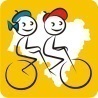 umiejętność jazdy na rowerze; znajomość zasad bezpiecznego poruszania się 
na rowerze; znajomość (w podstawowym zakresie) przepisów i znaków drogowych oraz zasad bezpieczeństwa na drogach;w klasie III uproszczony test na kartę rowerową,udział w wycieczkach turystycznych w obrębie miasta i okolicy oraz udział 
w programowych wycieczkach turystycznych;bezpieczeństwo na trasach turystycznych.Piłkarz – Nożny/ Ręczny/ Koszykarz/ Siatkarz ( październik – grudzień):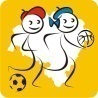 opanowanie podstawowych umiejętności gry w piłkę nożną, ręczną, koszykówkę, siatkówkę; udział w grach         i zabawach przygotowujących do „gry właściwej” oraz rozwijanie umiejętności współdziałania w zespole;podstawowe wiadomości z zakresu przepisów sędziowania i organizacji zabaw i gier sportowych.Saneczkarz – Narciarz – Łyżwiarz ( styczeń – luty): 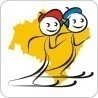 W zależności od możliwości oraz tradycji:jazda na sankach z górki i po terenie płaskim, zabawy ze współćwiczącymi;spacer na nartach biegowych połączony z lepieniem różnych form ze śniegu oraz mini zawody na nartach biegowych;podstawowe umiejętności jazdy na nartach zjazdowych po wyznaczonej trasie, mini zawody z pokonywaniem przeszkód;jazda na łyżwach – elementy „Błękitnej Sztafety” i „Złotego Krążka” (patrz Kalendarz Imprez SZS);wiedza z zakresu bezpieczeństwa zajęć na śniegu i lodzie oraz zasadach hartowania organizmu.  Gimnastyk – Tancerz ( luty – marzec):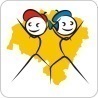 nabycie podstawowych umiejętności zgodnie z założeniami podstawy programowej;„Gimnastyka dla Zdrowia” – ćwiczenia korekcyjne i wiedza o prawidłowej postawie ciała;opanowanie prostych form tanecznych – tańców ludowych, „turniejowych” lub młodzieżowych oraz elementów rytmiki.Lekkoatleta ( kwiecień – maj):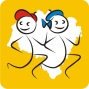 nabycie umiejętności związanych z biegami, skokami i rzutami spójnych z podstawą programową WF klas I-IIIudział w szkolnych zawodach lekkoatletycznych,Pływak – Wodniak ( czerwiec lub działania całoroczne):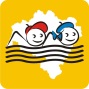 podstawy nauki pływania; udział w szkolnych zawodach pływackich;w miarę możliwości zapoznanie z kajakami, żaglówkami, z windsurfingiem;zasady bezpieczeństwa w wodzie i na akwenach wodnych,Przewidujemy, że oprócz umiejętności „bazowych„ zaproponowanych przez autorów zostaną wprowadzone także nowe sporty, które zastąpią niemożliwe do zdobycia w danej szkole i klasie umiejętności lub będą dla nich alternatywą związaną z tradycjami szkoły, umiejętnościami nauczycieli lub innymi czynnikami. Już teraz                   w Podręczniku dla nauczycieli realizujących program Sprawny Dolnoślązaczek zaproponowano nowe sprawności: tenisista, rolkarz, badmintonista, miłośnik hulajnogi. Liczmy, że lista ta będzie, m.in. dzięki aktywności nauczycieli, stale się powiększać. W związku z tym, że do programu chcielibyśmy włączyć jak najwięcej wspólnej aktywności dzieci i rodziców specjalnie traktować będziemy specjalne przedsięwzięcia w ramach Dolnośląskiej Aktywnej Rodziny.Zwracamy się do dyrekcji szkół oraz do organów prowadzących szkoły o rozpatrzenie możliwości prowadzenia jednej godziny wf w tygodniu w klasach I wspólnie przez nauczyciela edukacji wczesnoszkolnej i wychowania fizycznego. Taka godzina, gdzie dzieci byłyby pod opieką dwójki fachowców współpracujących ze sobą może przynieść wiele korzyści dzieciom, zwłaszcza po okresie mniejszej aktywności w okresie pandemii. Pozwoliłaby także na realizację niektórych przedsięwzięć, np. Dolnośląskiego Eurofitu, które wymagają współpracy kilku osób. Wiele szkół, które zdecydowały się na takie rozwiązanie, także w klasach II i III, bardzo sobie chwali takie rozwiązanie widząc korzyści wynikające z takiej współpracy. Prośbę o sfinansowanie takiego rozwiązania kierujemy także w piśmie skierowanym do gmin.Nauczyciel i szkoła przystępujący do programu Sprawny Dolnoślązaczek deklarują realizację cyklu zajęć                     i sprawdzianów dla dzieci, które zapoznają je z nowymi formami aktywności fizycznej. Poprzez ciągłość trwania Programu w klasach I – III zaistnieje możliwość zbadania progresji umiejętności każdego dziecka. Bardzo ważnym elementem jest również pokazanie zintegrowania zajęć aktywności fizycznej z innymi umiejętnościami zapisanymi w obecnej podstawie programowej nauczania w klasach I – III. Nauczyciel otrzymuje dużą autonomię w realizacji programu. Może np. w przypadku niemożliwości realizacji którejś ze sprawności zastąpić ją inną. Nauczyciel może także w przypadku zrealizowania sprawności, zastąpić w drugim roku inną z zaproponowanych lub własną. Zasadą jednak powinno być, że uczeń przez 3 lata zdobywa wiedzę i sprawność w danej dyscyplinie poprawiając swoje osiągnięcia.Program zakłada cykl szkoleń dla nauczycieli edukacji wczesnoszkolnej i wychowania fizycznego zapoznających ich z nowoczesną wiedzą na temat wychowania fizycznego  i zdrowotnego, w tym obowiązkowe szkolenia dla nauczycieli klas I przystępujących do programu. Szkolenia w tym roku, dopóki nie będzie możliwości spotkań stacjonarnych, będą odbywały się online. Natomiast jesienią, mając nadzieję, że warunki pandemiczne na to pozwolą, planujemy szkolenia praktyczne.Program tworzy możliwość udziału w nim rodziców, dlatego chcielibyśmy, żeby byli oni włączani w niektóre działania programu, a także byli  informowani przez nauczycieli na bieżąco o stanie sprawności dziecka i innych zagadnieniach związanych ze zdrowym stylem życia podczas planowanych w ramach programu „wywiadówek z kultury fizycznej”.REGULAMIN PROGRAMU SPRAWNY DOLNOŚLĄZACZEK W związku z rozpoczęciem działania programu Sprawny Dolnoślązaczek  Szkolny Związek Sportowy  „Dolny Śląsk„ jako Operator Wojewódzki programu przyjmuje na siebie następujące obowiązki : Poinformowanie Urzędów Gmin o założeniach programu Sprawny Dolnoślązaczek, przedstawienie założeń współpracy przy realizacji Programu i założeń finansowychOgłoszenie naboru szkół podstawowych przez Urzędy Gmin na stronach internetowych SZS, Urzędu Marszałkowskiego, Urzędów Gmin. Wystąpienie z pismem informującym o programie do wszystkich szkół podstawowych w województwie dolnośląskimWybranie szkół i klas, które wezmą udział w Programie w roku szkolnym 2021/2022Uaktualnianie dolnośląskiej strony internetowej  www.sprawnydolnoslazaczek.plOrganizację konferencji/szkoleń dla nauczycieli edukacji wczesnoszkolnej i nauczycieli wychowania fizycznego dla nauczycieli przystępujących po raz pierwszy do programu i tych uczestniczących  w poprzednich latach      w programie,Realizacja Programu w klasach I w szkołach wytypowanych do uczestnictwa w nim, w tym organizacja lekcji specjalnych, „lekcji   z mistrzem „ i „wywiadówek z kultury fizycznej”Organizacja specjalnych imprez sportowych na które zaproszenia otrzymają uczestnicy ProgramuEwaluacja i monitoring ProgramuPromocja programu Przekazanie sprzętu sportowego dla szkół, które po raz pierwszy przystąpią do programuPrzekazanie sportowego sprzętu uzupełniającego dla części szkół, które kontynuują działania w programie Sprawny DolnoślązaczekJednostka Samorządu Terytorialnego lub inny organ prowadzący szkołę, który:Zgłasza szkołę do programuZapewnia, w miarę możliwości, finansowanie zatrudnienia nauczyciela wychowania fizycznego jako asystenta nauczyciela edukacji wczesnoszkolnej na jedną godzinę tygodniowo dla każdej klasy I przystępującej do programu, bądź wspólnie ze szkołą zapewnia możliwość innej formy zatrudnienia takiego nauczyciela,                 w przypadku gdy zajęć tych nie prowadzą nauczyciele wf, lub nauczyciel edukacji wczesnoszkolnej zdobył dodatkowe uprawnienia nauczyciela wychowania fizycznego Monitoruje realizację programu i pomaga w realizacji przedsięwzięć szkoły związanych z realizacją programuSzkoła przystępująca do programuZgłasza klasy I do działania w programie w roku szkolnym 2021/2022 i deleguje nauczyciela/i edukacji wczesnoszkolnej, którzy realizować będą ProgramZapewnia nauczyciela wychowania fizycznego, który jako asystent nauczyciela edukacji wczesnoszkolnej prowadzić będzie jedną godzinę wychowania fizycznego w tygodniuZabezpiecza możliwość przeprowadzenia przynajmniej jednej godziny wychowania fizycznego  w tygodniu     w klasach zgłoszonych do programu w warunkach umożliwiających realizację poszczególnych sprawności          ( sala gimnastyczna, inny odpowiedni obiekt )Umożliwia tworzenie zespołów samokształceniowych i innych form współpracy nauczycieli Umożliwia nauczycielom edukacji wczesnoszkolnej i wychowania fizycznego udział w konferencjach metodycznych i innych formach szkoleniowych związanych z programemUmożliwia nauczycielom pracującym w programie realizację jego zadań obowiązkowych oraz zadań ponadstandardowych zaproponowanych przez Operatora Wojewódzkiego, w tym: wywiadówek z kultury fizycznej, lekcji z mistrzem, lekcji specjalnychUmożliwia nauczycielom udział w obowiązkowych badaniach sprawności fizycznej uczestników programu      w ramach Dolnośląskiego EurofituUmożliwia przeprowadzenie badań ewaluacyjnych programu Dba o sprzęt sportowy zakupiony dla szkoły do realizacji zadaniaNauczyciel edukacji wczesnoszkolnej :Zgłasza chęć realizacji programu w I klasie i kontynuowanie go w następnych trzech latach Obowiązkowo uczestniczy w konferencjach metodycznych dla nauczycieli rozpoczynających działanie od 1.09.2021Przeprowadza zajęcia wychowania fizycznego zgodnie z założeniami programu, które gwarantują dzieciom zdobycie minimum sześciu sprawności w ciągu roku szkolnegoUczestniczy wraz z klasą w obowiązkowych badaniach sprawności fizycznej i badaniach ewaluacyjnych programu, przekazuje wyniki tych badańPodejmuje działania umożliwiające jak najpełniejszą realizację programu, w tym : organizuje wydarzenia sportowo-rekreacyjne, wywiadówki z kultury fizycznej, lekcje z mistrzem, lekcje specjalne, itp.Uczestniczy w dodatkowych formach szkoleń, pracach zespołu samokształceniowego i innych formachInformuje o działaniach podejmowanych w programie za pomocą szkolnej strony internetowej, mediów             i innych Nauczyciel wychowania fizycznego :Przeprowadza jedną godzinę zajęć wychowania fizycznego jako asystent nauczyciela edukacji wczesnoszkolnej. Zajęcia te powinny być ukierunkowane na zdobycie przez dzieci konkretnych umiejętności potrzebnych do zdobycia realizowanej sprawnościUczestniczy w konferencjach metodycznych związanych z programemPomaga nauczycielom edukacji wczesnoszkolnej w zaplanowaniu pozostałych godzin wychowania fizycznegoPomaga przy przeprowadzaniu obowiązkowych testów sprawności fizycznej i innych wydarzeniach związanych z programemProsimy szkoły zainteresowane przystąpieniem do programu SPRAWNY DOLNOŚLĄZACZEK o zgłaszanie się do SZS „ Dolny Śląsk „ we Wrocławiu za pomocą strony internetowej www.sprawnydolnoslazaczek.pl  w terminie do 23.04.2021 r , Szkoły, które są już zarejestrowane na stronie; wchodzicie w zakładkę zgłoś klasę , wybieracie rok szkolny 2021/2022 i zgłaszacie kolejno klasy I, które od 1.09.2021 pracować będą w programie. Po wypełnieniu zgłoszenia dostępnego na stronie prosimy o jego wygenerowanie, podpisanie i opieczętowanie oraz o przesłanie skanu do Szkolnego Związku Sportowego DOLNY ŚLĄSK na adres: szs@sport.wroclaw.pl  i odpisu do właściwego organu prowadzącego szkołę.Wasz organ prowadzący szkołę, odeśle nam zbiorcze zgłoszenie gminy/innego organu do dnia 30.04.2021. Takie potwierdzenie będzie równoznaczne z przyjęciem szkoły i klas do programu. W przypadku gdy nie otrzymamy potwierdzenia od organu prowadzącego poinformujemy szkołę o przyjęciu do programu.Uwaga: W poszczególnych zgłoszonych klasach wpisujecie prognozowaną ilość uczniów oraz prognozowanego nauczyciela edukacji wczesnoszkolnej, który będzie uczył w niej. Dane te będzie można poprawić w czerwcu. Szkoły, które po raz pierwszy przystąpią do programu oraz te, które działają w programie w tym roku szkolnym, ale nie zarejestrowały się jeszcze na naszej stronie internetowej prosimy najpierw o zarejestrowanie szkoły          ( jest to szczegółowo opisane w zakładce), a następnie po uzyskaniu linku aktywującego  o zgłoszenie klas; przede wszystkim klas I na rok szkolny 2021/2022, oraz o ew. uzupełnienie danych z b.r szkolnegoOrganizatorzy przewidują następujący harmonogram przy wdrażaniu programu :Zebranie zgłoszeń od szkół chcących przystąpić do programu w pierwszym roku działania od 1.09.2021               i  zgłoszeń gmin/ innych organów prowadzących szkoły – do 30.04.2021Organizacja pierwszej części  konferencji dla nauczycieli edukacji wczesnoszkolnej  i nauczycieli wychowania fizycznego z klas I ze zgłoszonych szkół na których omawiany będzie program oraz przedstawiane poszczególne próby w dyscyplinach i zestawy ćwiczeń pomagających dzieciom i nauczycielom                             w przygotowaniu do zaliczenia ich. Konferencje online lub stacjonarne – maj-czerwiec 2021. Przygotowanie legitymacji, znaczków-wlepek, skryptu dla nauczycieli i innych akcesoriów niezbędnych do rozpoczęcia działania programu, – do 25.08.2021Przekazanie materiałów niezbędnych do rozpoczęcia programu   do zgłoszonych szkół – do 1.09.2021Przekazanie sprzętu sportowego dla szkół po raz pierwszy przystępujących do programu – do 10.09.2021Organizacja drugiej - praktycznej części konferencji dla nauczycieli pracujących w programie służącej omówieniu pierwszych doświadczeń z działania programu oraz wprowadzaniu nowych rozwiązań realizacyjnych – wrzesień/ październik 2010 Realizacja specjalnych działań: lekcje specjalne, Lekcje z Mistrzem, wywiadówki z kultury fizycznej i inne – kwiecień – czerwiec i wrzesień – grudzień 2021. Zadania te realizować mogą wszystkie klasy pracujące                 w programie Sprawny DolnoślązaczekUwaga!! Zapraszamy wszystkie klasy pracujące w Programie do zgłoszeń do działań specjalnych:- lekcje specjalne – do Waszej klasy może przyjechać doświadczony trener z konkretnej, zamówionej przez nauczyciela dyscypliny sportowej, który poprowadzi wybraną lekcję z klasą. Prosimy, jeżeli to możliwe                      o zaproponowanie odbycia kilku takich lekcji jednego dnia z różnymi klasami pracującymi w programie lub              o porozumienie z inną szkołą w pobliżu (w przypadku gdy w szkole jest tylko jedna klasa w programie), tak by trener przyjeżdżający na lekcję specjalną miał ich więcej niż jedną- Lekcje z Mistrzem – do Waszej wytypowanej klasy może przyjechać znany zawodnik – mistrz sportu, który poprowadzi z nią lekcję wychowania fizycznego. Tradycją jest, że po tej lekcji odbywa się spotkanie dla wszystkich klas uczestniczących w programie z Mistrzem, który opowiada o swojej karierze, namawia do aktywności, itd.…..- wywiadówki z kultury fizycznej – deklarujemy pomoc w organizacji wywiadówki dla rodziców dzieci uczestniczących w programie z tematyką związaną z szeroko rozumianą aktywnością fizyczną i profilaktyką zdrowotną. Jesteśmy w stanie przyjechać do Waszej szkoły np. z dietetykiem lub rehabilitantem, którzy opowiedzą o zagrożeniach wynikających ze złym żywieniem lub wadami postawy oraz z osobą, która pokaże rodzicom jak problemom tym można przeciwdziałać, wspomagając działania szkoły. Jesteśmy otwarci na inne pomysły wywiadówek o tematyce związanej ze zdrowiem i aktywnością fizyczną.- imprezy sportowo-rekreacyjne promujące program, zwłaszcza z udziałem rodziców – deklarujemy pomoc w ich przeprowadzeniu, wypożyczenie sprzętu do ich realizacji, sfinansowanie niektórych działań, ufundowanie medali i dyplomów dla uczestników, zaproszenia sportowca lub innej osoby jako Gościa Specjalnego imprezy i inne. Żeby zgłosić chęć organizacji w Waszej szkole w/w przedsięwzięć prosimy o przesłanie mailem zgłoszenia, które zawierać powinno: jaką z w/w form wybieracie, dzień tygodnia i godziny dla lekcji specjalnych (z podaniem interesującej Was dyscypliny sportu) lub konkretną datę Lekcji z Mistrzem i Wywiadówki z Kultury Fizycznej, dane kontaktowe do nauczyciela bezpośrednio organizującego te zadania.W roku 2021 program Sprawny Dolnoślązaczek realizowany jest w ramach programu SPORT – LUBIĘ TO! razem z :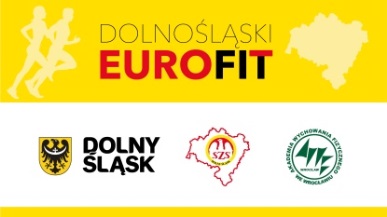 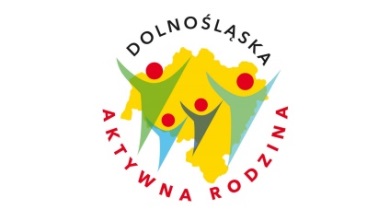 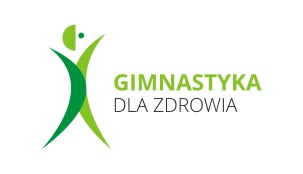 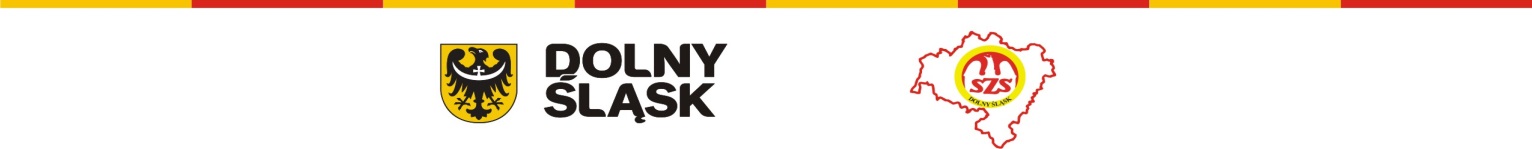 